Stage 2 Health and Wellbeing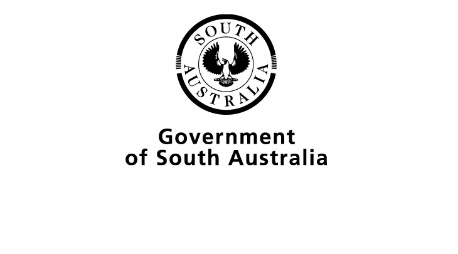 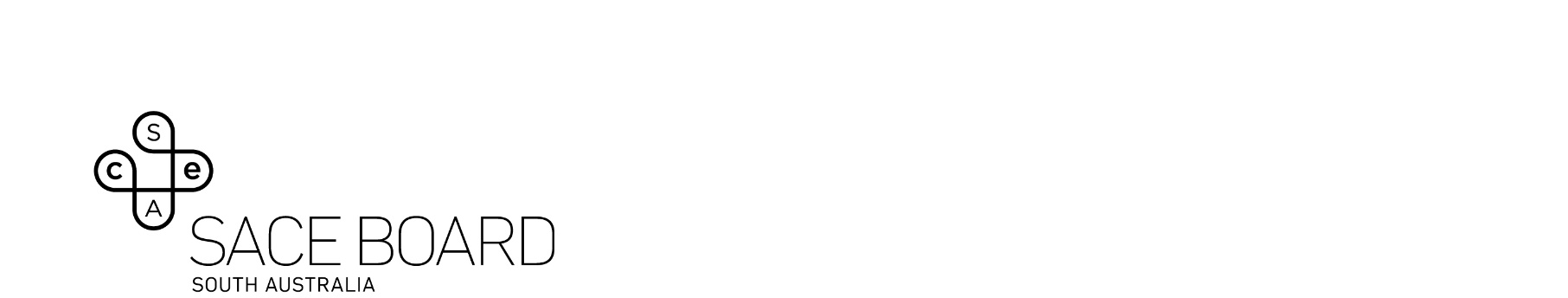 Task description for Assessment Type 3: Inquiry 30% (external assessment)Description of assessmentStudents independently:research a contemporary health and wellbeing issuedevelop a question or hypothesis about an issueinvestigate and analyse the issuemake recommendations about the issue use a variety of sources of information from different perspectives to form their conclusion The inquiry may include the following:outline of the scope of the question or hypothesis explanation of the nature of the issue from different perspectives  critical analysis of the data or information collected evaluation of current personal and/or social action or strategies to address the issue recommendations for future initiatives to improve health and wellbeing outcomes. Assessment conditionsThe inquiry should be a maximum of 2000 words if written, or a maximum of 12 minutes if oral or in multimodal form. All externally assessed investigations must be verified by a teacher. Due date: [final day of submission inserted] Assessment design criteria The following specific features of the assessment design criteria for this subject are assessed in the investigation: Critical Thinking Reflective Practice  CT1Understanding and analysis of health and wellbeing trends and issues.CT3Analysis of health and wellbeing concepts to solve problems and make recommendationsRP1Personal reflection on health and wellbeing trends and issues in individual, local, or global contextsRP2Evaluation of personal and/or social action through reflective practice.